Summer I 2017 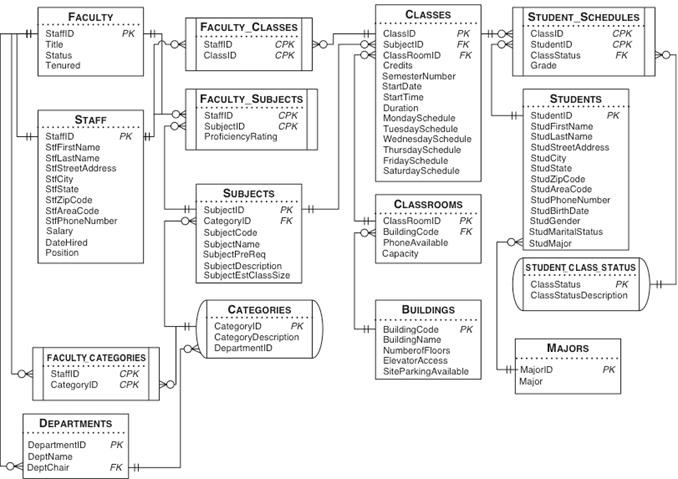 Show all information of professor who taught the most classes. What is the most popular major? Use correct aggregate functions to create appropriate measure(s) for popular major. Show all info of female students who took more morning Monday class(es) (before 12:00 pm) than afternoon Monday class(es) (between 12:00 pm and 5:00 pm). Do we have more students who are single than who are married? Must return ‘Yes’ or ‘No’. For each student, display his/her currently taking classes that has the latest start time. 